                                                                          Прайс-лист действует с 06.07.2021 г.Электрические напольные отопительные котлы THERMICS класс – стандарт, промышленныйЭлектрические напольные отопительные котлы THERMICS класс – стандарт, промышленный не требующие периодической замены блока ТЭН.                                                                          Прайс-лист действует с 06.07.2021 г.Электрические отопительные котлы THERMICS эконом - классЭлектрические отопительные котлы THERMICS эконом - класс не требующие периодической замены блока ТЭН.                                                                          Прайс-лист действует с 06.07.2021 г.Электрические  настенные отопительные  котлы  THERMICS  c механическим термостатом класс - стандарт.Электрические  настенные отопительные  котлы  THERMICS  со встроенным насосом.                                                                          Прайс-лист действует с 06.07.2021 г.Электрические настенные отопительные котлы  THERMICS не требующие периодической замены блока ТЭН.Электрические  настенные отопительные  котлы  THERMICS  c погодозависимым  регулированием.                                                                          Прайс-лист действует с 06.07.2021 г.Электрические настенные отопительные котлы  THERMICS не требующие периодической замены блока ТЭН c погодозависимым  регулированием.Электрические проточные водонагреватели THERMICSООО НПК «Термикс»630501, Россия, Новосибирск, п. Краснообск, а/я 483телефон: (383) 308-71-34, факс: (383) 348-43-94сайт: thermics.ru       сот.телефон: 8(913) 913-42-89e-mail: 3425717@mail.ru , info@thermics.ru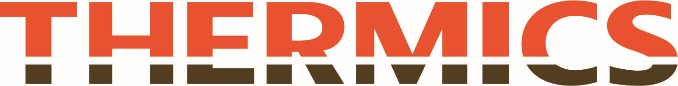 СерияСталь ТЭНБМощность, кВтОтапливаемая площадь, м2ДуНапряж., ВВес кгРозница, руб.101Ч660DN32220/3802024 392101Ч990DN323802024 990101Ч12120DN323802026 500101Ч15150DN323802027 000201Ч18180DN323803039 700201Ч24240DN323803039 900201Ч30300DN323803041 500401Ч38380DN503804549 000401Ч48480DN503804550 000401Ч60600DN503804560 000601Ч72720DN503806081 000601Ч81810DN503806082 000601Ч90900DN503806088 500601Ч1001000DN503806090 000800Ч96960DN65F380110114 000800Ч1001000DN65F380110116 000800Ч1201200DN65F380110120 000СерияМощность, кВтОтапливаемая площадь, м2 ДуНапряжение, ВВес кгРозница, руб.101V4,550DN32220/3802025 000101V5,560DN32220/3802025 500201V770DN32220/3803035 000201V990DN323803035 500201V11110DN323803036 000401VR18180DN503804547 000401VR22220DN503804547 500401V22220DN503804546 800401V18180DN503804547 200ООО НПК «Термикс»630501, Россия, Новосибирск, п. Краснообск, а/я 483телефон: (383) 308-71-34, факс: (383) 348-43-94сайт: thermics.ru       сот.телефон: 8(913) 913-42-89e-mail: 3425717@mail.ru , info@thermics.ruСерияCталь ТЭНБМощность, кВтОтаплив. площадь м2ДуНапряж., ВВес кгРозница, руб.001Ч660DN32220/3801213 600001Ч990DN323801213 900001RЧ690DN323801214 600001RЧ990DN323801215 100001NН12120DN323801218 700001NН15150DN323801219 000001-2Ч12120DN323801415 000001-2Ч15150DN323801415 200001-2Ч18180DN323801415 500СерияМощность, кВтОтапливаемая площадь, м2ДуНапряжение, ВВес кгРозница, руб.001V3,535DN322201213 600001V4,545DN322201213 700001V5,555DN322201213 850001VR3,555DN322201213 700001VR4,555DN322201213 800001VR5,555DN322201213 900001-2V770DN32220/3801415 000001-2V990DN323801417 000001-2V11110DN323801417 200001Vi3,535DN322201220 000001Vi4,545DN322201220 200001Vi5,555DN322201220 350ООО НПК «Термикс»630501, Россия, Новосибирск, п. Краснообск, а/я 483телефон: (383) 308-71-34, факс: (383) 348-43-94сайт: thermics.ru       сот.телефон: 8(913) 913-42-89e-mail: 3425717@mail.ru , info@thermics.ruСерияСталь ТЭНБМощность, кBтОтапливаемая площадь, м2 ДуНапряж., ВВес  кгРозница, руб.002-1Ч660DN32220/3801421 800002-1Ч990DN323801422 000002-1Н12120DN323801426 900002-1Н15150DN323801427 200002-2Ч12120DN323801426 000002-2Ч15150DN323801426 300002-2Ч18180DN323801730 600002-2Н24240DN323801731 000002-2Н30300DN323801731 200002-1RЧ660DN32220/3801422 900002-1RЧ990DN323801423 200002-2RЧ12120DN323801428 000002-2RЧ15150DN323801428 300002-2RЧ18180DN323801728 700003Ч660DN25220/3801016 400003Ч7,575DN253801016 800003Ч990DN253801017 000003iЧ660DN25220/3801018 000003iЧ7,575DN253801018 200003iЧ990DN253801018 400СерияСталь ТЭНБМощность, кВтОтапливаемая площадь, м2 ДуНапряж., ВВес  кгРозница, руб.300Ч990DN323802546 500300Ч12120DN323802547 000300Ч15150DN323802547 500300Ч18180DN323802548 000ООО НПК «Термикс»630501, Россия, Новосибирск, п. Краснообск, а/я 483телефон: (383) 308-71-34, факс: (383) 348-43-94сайт: thermics.ru       сот.телефон: 8(913) 913-42-89e-mail: 3425717@mail.ru , info@thermics.ruСерияМощность, кВтОтапливаемая площадь, м2ДуНапряжение, ВВес кгРозница, руб.002-1V3,535DN322201421 800002-1V4,545DN322201422 000002-1V5,555DN322201422 200002-2VR770DN32220/3801728 000002-2VR990DN323801728 200002-2VR11110DN323801728 400003V3,535DN25220/3801016 200003V4,545DN25220/3801016 400003V5,555DN25220/3801016 800003Vi3,535DN25220/3801018 000003Vi4,545DN25220/3801018 200003Vi5,555DN25220/3801018 400СерияСталь ТЭНБМощность, кВтОтапливаемая площадь, м2 ДуНапряж., ВВес  кгРозница, руб.731RЧ990DN32 3801430 800731RН12120DN323801431 000731RН15150DN323801431 400730Ч18180DN323801730 000730Н24240DN323801730 250730Н30300DN323801730 500ООО НПК «Термикс»630501, Россия, Новосибирск, п. Краснообск, а/я 483телефон: (383) 308-71-34, факс: (383) 348-43-94сайт: thermics.ru       сот.телефон: 8(913) 913-42-89e-mail: 3425717@mail.ru , info@thermics.ruСерияМощность, кВтОтапливаемая площадь, м2ДуНапряжение, ВВес кгРозница, руб.731VR3,5 35 DN32 2201430 800731VR4,545DN322201431 000731VR5,555DN322201431 500730V770DN32220/3801730 000730V990DN323801730 200730V11110DN323801730 400730VR770DN32220/3801735 800730VR990DN323801736 000730VR11110DN323801736 500СерияСталь ТЭНБМощность, кВтПроизводительность, л/минНапряжение, ВВес, кгРозница, руб.110Н1243801432 000110Н1553801432 600210Н247,53801738 000210Н3093801738 600